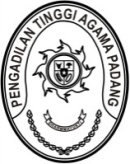 PENGADILAN TINGGI AGAMA PADANGKEPUTUSAN KETUA PENGADILAN TINGGI AGAMA PADANGNOMOR : W3-A/        /OT.00/3/2023TENTANGPEMBENTUKAN PANITIA PELAKSANABIMBINGAN TEKNIS PENYELESAIAN ADMINISTRASI PERKARA SECARA ELEKTRONIKDI LINGKUNGAN PENGADILAN TINGGI AGAMA PADANGKETUA PENGADILAN TINGGI AGAMA PADANG,Menimbang	:	a.	bahwa dalam rangka mengembangkan kompetensi aparatur peradilan di lingkungan Pengadilan Tinggi Agama Padang pada bidang Kepaniteraan dipandang perlu melaksanakan pelatihan;		b.	bahwa bentuk pengembangan kompetensi yang akan dilaksanakan dalam bentuk bimbingan teknis;		c.	bahwa untuk kelancaran pelaksanaan bimbingan teknis dipandang perlu membentuk panitia pelaksana;		d.	bahwa bahwa berdasarkan pertimbangan tersebut diatas, perlu menetapkan Pembentukan Panitia Pelaksana Bimbingan Teknis Penyelesaian Administrasi Perkara Secara Elektronik di lingkungan Pengadilan Tinggi Agama Padang dengan Keputusan Ketua Pengadilan Tinggi Agama Padang;Mengingat	:	1.	Undang-Undang Nomor 3 Tahun 2009 tetang Perubahan Ketiga atas Undang-Undang Nomor 14 Tahun 1985 tentang Mahkamah Agung;		2.	Undang-Undang Nomor 48 Tahun 209, tentang Kekuasaan Kehakiman;		3. 	Undang-undang Nomor 50 tahun 2009 tentang Perubahan Kedua atas Undang-undang Nomor 7 Tahun 1989 tentang Peradilan Agama;		4.	Undang-Undang Nomor 5 Tahun 2014 tentang Aparatur Sipil Negara;		5.	Peraturan Mahkamah Agung Nomor 9 tahun 2022 tentang perubahan kelima atas peraturan MA nomor 7 tahun 2015 tentang organisasi dan tata kerja kepaniteraan dan kesekretariatan pengadilan;		6.	Peraturan Kepala Lembaga Administrasi Negara Nomor 10 Tahun 2018 tentang Pengembagan Kompetensi ASN;		7.	Surat Edaran Sekretaris Mahkamah Agung RI Nomor 1 Tahun 2022 tentang Petunjuk Pelaksanaan Kegiatan Bimbingan Teknis Aparatur Sipil Negara Tahun Anggaran 2022 di Pengadilan tingkat Banding Pada Empat Lingkungan Peradilan.MEMUTUSKAN:Menetapkan	:	KEPUTUSAN KETUA PENGADILAN TINGGI AGAMA PADANG TENTANG PEMBENTUKAN PANITIA PELAKSANA BIMBINGAN TEKNIS PENYELESAIAN ADMINISTRASI PERKARA SECARA ELEKTRONIK DI LINGKUNGAN PENGADILAN TINGGI AGAMA PADANG.KESATU 	:	Menetapkan Panitia Pelaksana Bimbingan Teknis Penyelesaian Administrasi Perkara Secara Elektronik di lingkungan Pengadilan Tinggi Agama Padang, dengan susunan sebagaimana tersebut dalam lampiran keputusan ini;KEDUA 	:	Menetapkan tugas Panitia Pelaksana Bimbingan Teknis Penyelesaian Administrasi Perkara Secara Elektronik, sebagai berikut:Menyusun rencana pelaksanaan bimbingan teknis dan menyampaikannya kepada pimpinan Pengadilan Tinggi Agama Padang;Berkoordinasi dengan pihak terkait tentang pemilihan dan penunjukan narasumber kegiatan bimbingan teknis;Berkoordinasi dengan Subbagian Keuangan dan Pelaporan terkait penggunaan dan pemanfaatan anggaran;Menyiapkan segala sarana dan prasarana pelaksanaan bimbingan teknis;Memberikan dukungan teknis dan non teknis serta mendokumentasi kegiatan bimbingan teknis;Menyiapkan semua bahan, materi dan kerangka acuan pembelajaran sesuai dengan Surat Edaran Sekretaris Mahkamah Agung RI Nomor 1 Tahun 2022;Memberikan sertifikat kepada peserta sebagai bukti keikutsertaan bimbingan teknis sesuai dengan Surat Edaran Sekretaris Mahkamah Agung RI Nomor 1 Tahun 2022;Menyusun laporan pelaksanaan kegiatan bimbingan teknis sesuai dengan Surat Edaran Sekretaris Mahkamah Agung RI Nomor 1 Tahun 2022 kepada Ketua Pengadilan Tinggi Agama Padang paling lambat 3 hari setelah pelaksanaan bimbingan teknis;KETIGA	:	Keputusan ini berlaku sejak tanggal ditetapkan dengan ketentuan bahwa segala sesuatu akan diubah dan diperbaiki sebagaimana mestinya apabila dikemudian hari ternyata terdapat kekeliruan. Ditetapkan di Padangpada tanggal       Maret 2023KETUA PENGADILAN TINGGI AGAMA PADANG,Dr. Drs. H. PELMIZAR, M.H.I.NIP. 195611121981031009LAMPIRAN KEPUTUSAN KETUAPENGADILAN TINGGI AGAMA PADANGNOMOR	: W3-A/         /OT.00/3/2023TANGGAL	:        MARET 2023PANITIA PELAKSANABIMBINGAN TEKNIS PENYELESAIAN ADMINISTRASI PERKARA SECARA ELEKTRONIKDI LINGKUNGAN PENGADILAN TINGGI AGAMA PADANGKETUA PENGADILAN TINGGI AGAMAPADANG,Dr. Drs. H. PELMIZAR, M.H.I.NIP. 195611121981031009Pembina:1. Ketua Pengadilan Tinggi Agama Padang2. Wakil Ketua Pengadilan Tinggi Agama PadangPenangggungjawab: Drs. SyafruddinKetua:H. Masdi S.H.		Sekretaris:Rifka Hidayat, S.H.Anggota:Drs. Syaiful Ashar, S.H.Dra. SyuryatiMillia Sufia, S.E., S.H., M.M.Fitrya Rafani, S.Kom.Yasirli Amri, S.Kom.Winda Harza, S.H.Listya Rahma, S.H.Efri SukmaFadil Wahyudy, S.I. Kom